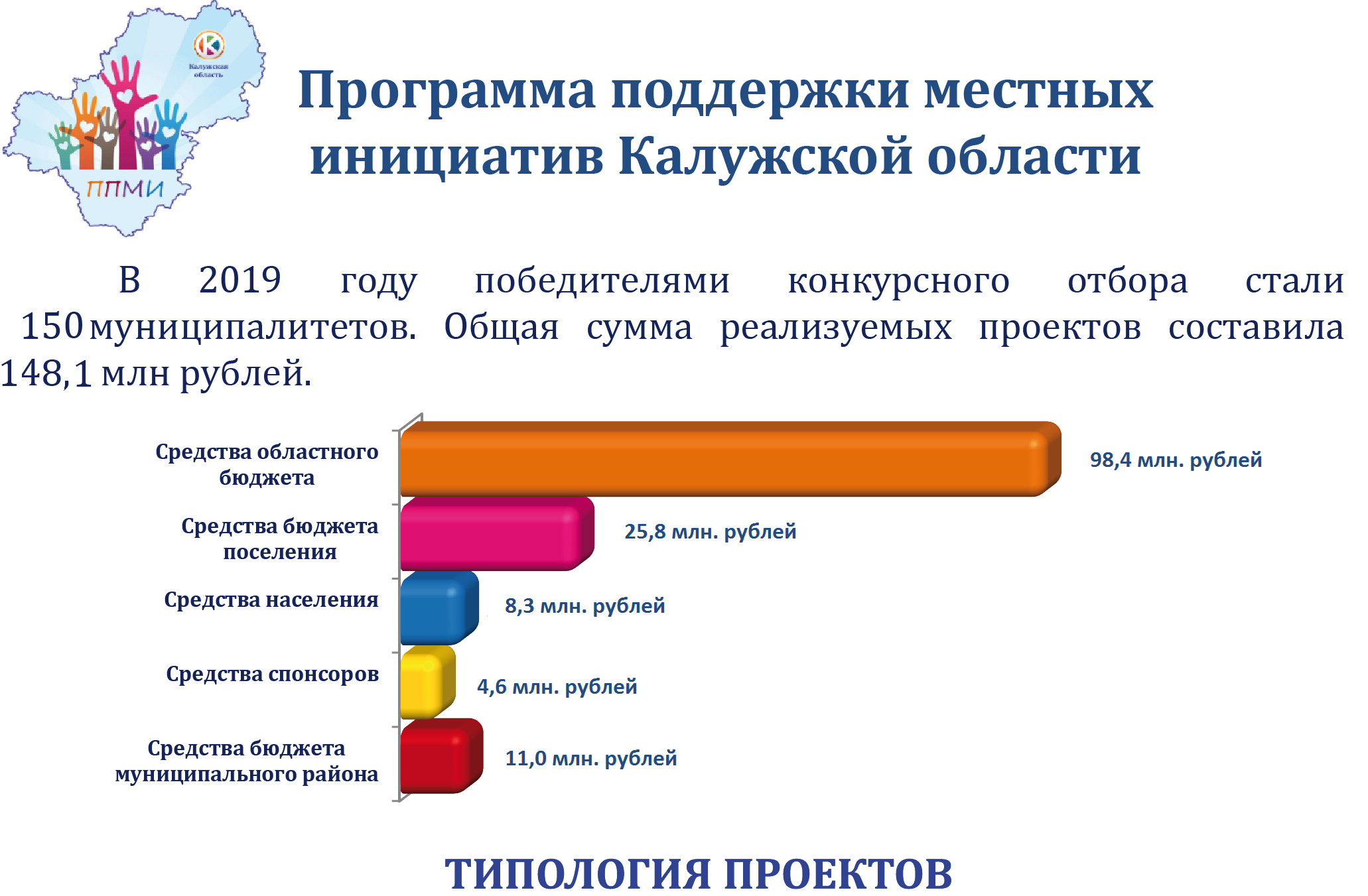 «Местные инициативы» меняют облик населённых пунктовНачиная с 2017 года в Калужской области реализуется Программа поддержки местных инициатив.Программа поддержки местных инициатив – это механизм, позволяющий объединить финансовые ресурсы областного бюджета, бюджета поселка, средства физических и юридических лиц, и направить их на решение социально значимых проблем.Городское поселение «Поселок Воротынск»  с 2019 года ежегодно принимает участие в реализации проектов развития общественной инфраструктуры, основанных на местных инициативах. Это прекрасная возможность решения проблем местного уровня.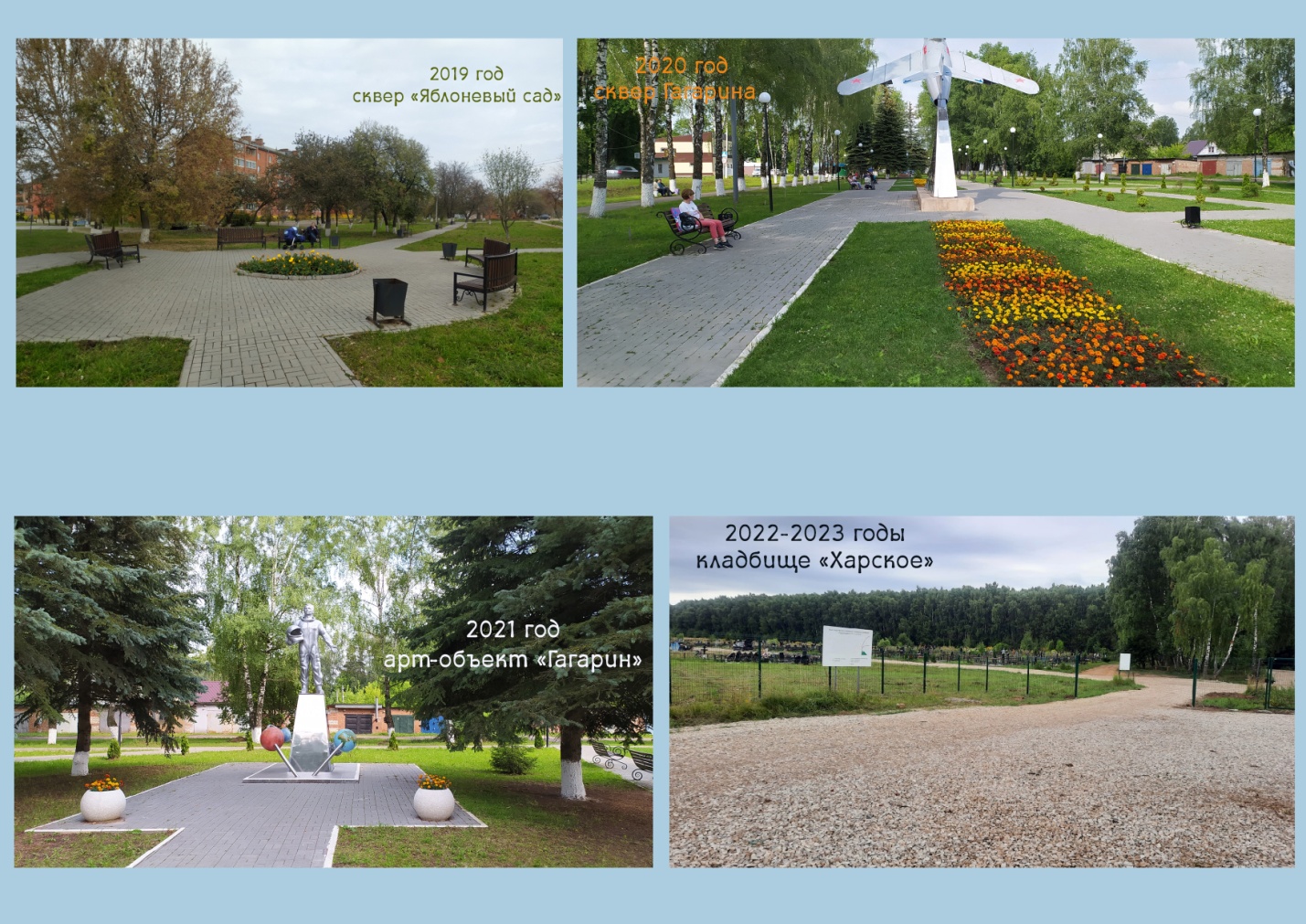 В текущем 2024 году так же планируется участие поселения в данном региональном проекте. Вынесены на голосование две территории:Закупка и установка уличных тренажеров и гимнастического комплекса в районе жилого дома по пер. Первомайский 5.Обустройство междворового проезда в районе жилых домов по ул. Березовая 4, ул. Сиреневый бульвар, 6.Основным условием реализации программы является обязательное финансовое участие граждан. В 2024 году его доля составляет 4% от общей суммы, это средства жителей поселения. Ориентировочная стоимость каждого проекта 1,7 млн. руб., из них: - 1,3 млн. руб. – областной бюджет; - 250 тыс. руб. – районный бюджет; - 81,7 тыс. руб. – местный бюджет; - 68,3 тыс. руб. – средства жителей поселка. Проект, набравший наибольшее количество голосов, администрацией поселка Воротынск будет направлен на конкурс и при положительном решении конкурсной комиссии принят в работу.Уважаемые жители  поселения наша гражданская активность – залог процветания нашего любимого поселка. «Критикуешь — предлагай, предлагаешь — делай, делаешь — отвечай!».Администрация ГП «Поселок Воротынск»Обустройство междворового проезда в районе жилых домов по ул. Березовая 4, ул. Сиреневый бульвар, 6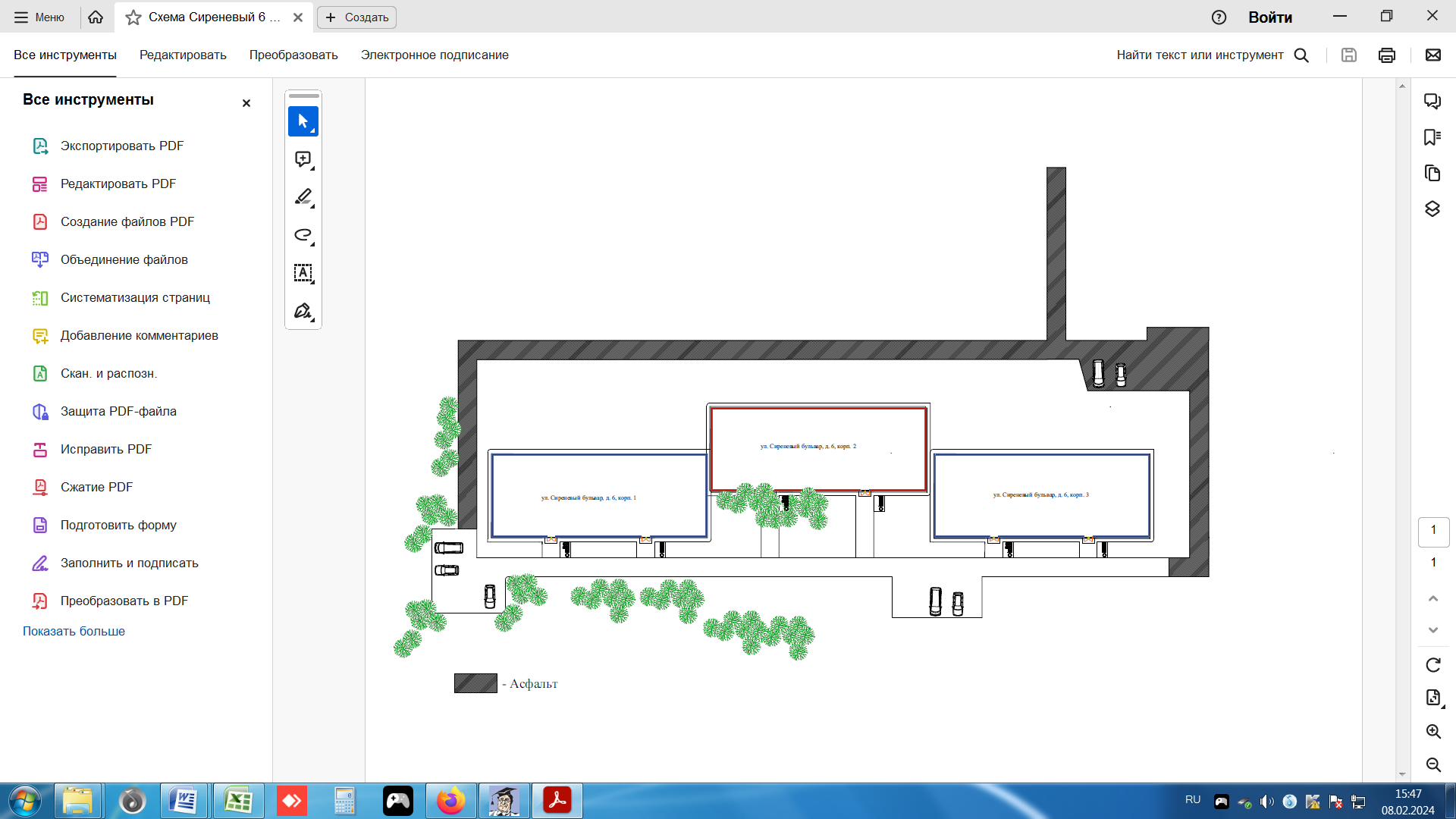 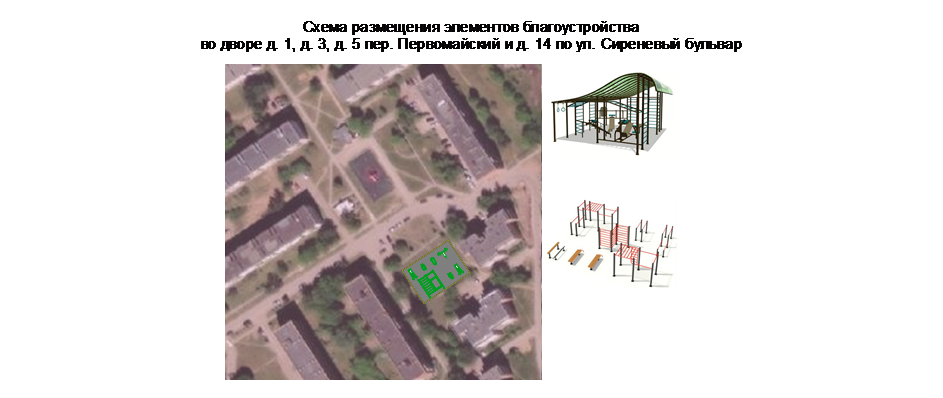 